Shaving Cream Sensory Bin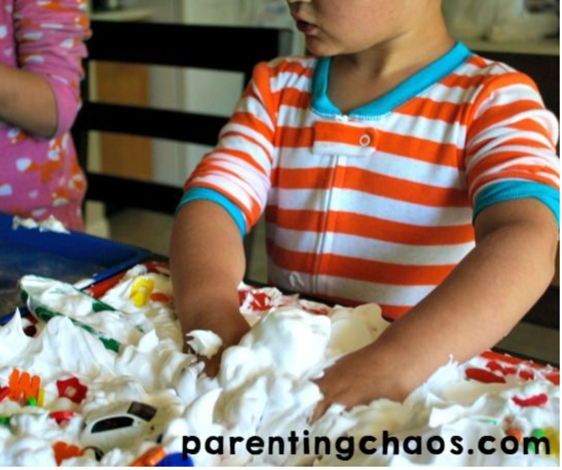 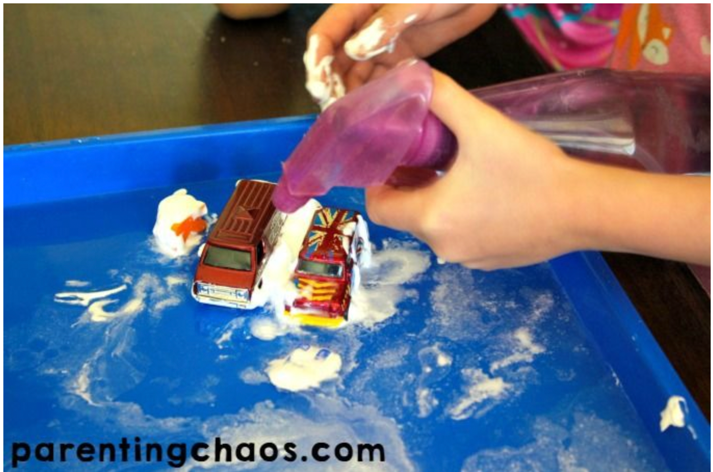 Purpose: Sensory Bins are a fabulous tool for learning. They are a quick and easy way to get children engaged while exploring a variety of different skills and concepts.Supplies: Shaving Cream, toys, trays or bins, plastic letters or numbersSteps:Simply grab your two trays or bins and cover one with shaving cream. In the other tray pour a very tiny amount of water (you do not want to over do it as kids will also be spraying water into this tray).Then fill your spray bottle with waterDump the toys into the tray with the shaving cream.Let the kids play with the cream and try to get out their toysThey can have a “car wash” with the spray bottle in the other tray.For more information go to: https://parentingchaos.com/alphabet-car-wash-sensory-bin/